Международный конкурс «Купель» 2013 – 2014 года       по произведениям писателя Александра КостюнинаМетодические материалык внеклассному мероприятиюпо творчествукарельского писателя Александра Костюнина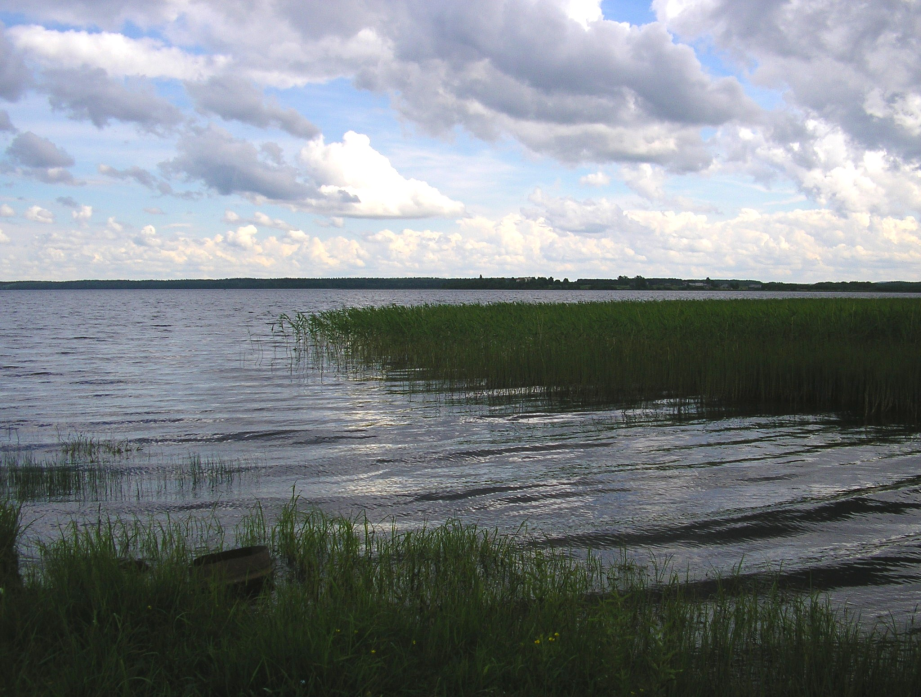 Автор: Иванова Елена Васильевна, учитель литературного чтения и развития речи КГБС(К)ОУ « Павловская специальная (коррекционная) общеобразовательная школа-интернат VIII вида»Читательская конференция « Учатся у тех, кого любят» по произведениям Александра Костюнина « Поводырь» и « Рукавичка»Цели:-Создавать условия для формирования навыка осмысленного и выразительного чтения литературных произведений;-Коррекция мышления и речи на основе работы по содержанию текстов; коррекция памяти на основе воспроизведения ранее прочитанного;-Воспитание положительных личностных качеств: доброты, отзывчивости, чувства сострадания;-Воспитание положительного отношения к процессу чтения.	Ход занятия:Вступительное слово учителя.-Послушайте притчу о добрых и злых людях Ларисы Галдеевой У древнего города, возле ворот,  Старый мудрец поубавил свой ход.  Шествовал много он дней, и ночей,  С ним ученик – мальчонка ничей.  На камень старик отдышаться присел,  С ним поравняться путник успел.  «Старый, скажи мне, кто здесь живет, Добрые люди иль злобный народ?»  «А сам ты откуда держишь свой путь?  Какие в том городе люди живут?»  Долго ответа ждать не пришлось,  Слова хорошего в нём не нашлось: «Воры, злодеи, мерзавцы вконец!»  «И тут точно те же», ответил мудрец.  Старец ещё отдохнуть не успел,  Путник другой к нему подоспел.  «Здравствуйте!» - молвил,- «Хлеб вам да соль,  Примет ли город меня на постой?  Добрыми люди иль злыми слывут?  Кровом поделятся или побьют?»  «А сам ты откуда? В городе том  Злые иль добрые машут кнутом?»  Путник с улыбкою им отвечал: «Злых в своём городе я не встречал». «С Богом иди», - промолвил мудрец,-  «Нет в этом городе злобных сердец».  Путник ушёл и поднялся старик,  Старцу вопрос задаёт ученик:  «Учитель, скажи, почему твой ответ  Разный для них, как закат и рассвет?»  "Везде можно добрых и злых насчитать. Но каждый найдёт, что умеет искать"!1 слайд- Сегодня мы поговорим о добре и зле. А помогут нам в этом рассказы нашего современника Александра Костюнина. Наше  мероприятие мы проведем в форме читательской конференции. Девизом конференции мы используем слова из рассказа «Поводырь»: « Учатся у тех, кого любят.»- На читательской конференции присутствуют представители 8 класс-они представят нам рассказ Александра Костюнина « Рукавичка» и представители 9 класса познакомят нас с рассказом              « Поводырь». На примере рассказов мы с вами сделаем вывод: трудно ли быть добрым и отзывчивым человеком?II. Знакомство с писателем. 2-8 слайд- Эти и многие другие рассказы написал наш современник Александр Викторович Костюнин. Он родился 25 августа 1964 года в Карелии,  с.Паданы Медвежьегорского района. Окончил художественную школу в г.Медвежьегорске, затем Петрозаводский государственный  университет (факультеты сельскохозяйственный и экономический).   Работает  на стратегическом предприятии России ОАО «Судостроительный завод «Авангард», который занимается строительством и ремонтом базовых тральщиков проекта 12650 – противоминных кораблей, обеспечивающих развёртывание стратегических ядерных сил морского базирования (МСЯС).На протяжении последних  лет Александр Костюнин занимает  должность – Председатель Совета директоров. Он женат, у него двое детей. Как говорит сам писатель: "Биография у меня короткая – две книги: «В купели белой ночи» и «Ковчег души»". Казалось бы, как человек, всю свою жизнь посвятивший оборонной промышленности, “технарь”, мог написать такие проникновенные рассказы о детях, об афганской войне, о своем родном Карельском крае?! Александр Костюнин - творческий человек, и творчество его разносторонне: он увлекается фотографией, рисует, устраивает художественные выставки, организовывает встречи с читателями.Образование высшее – ПетрГУ (факультеты: сельскохозяйственный и экономический).Первый секретарь Правления Союза писателей РФ Геннадий Иванов и Первый заместитель Председателя Правления Московской городской организации Союза Писателей РФ Владимир Бояринов во время награждения карельского писателя А.В.Костюнина Дипломом 1-ой степени за книгу рассказов "В купели белой ночи" с присвоением ему звания лауреата премии им. А.И.Куприна и вручением памятного знака "За вклад в русскую литературу". III. Знакомство с рассказами-Участники конференции 8 класса познакомят нас с содержанием рассказа «Рукавичка»      ( пересказ с элементами драматургии)- Участники конференции 9 класса познакомят нас с рассказом « Поводырь»IV. Работа по содержаниюДомашнее задание по рассказу « Рукавичка» для учащихся 8 класса 1. Какие чувства вызывает рассказ?2. Что потрясает в рассказе? 3. Как вы оцениваете поведение учительницы?4. Имела ли право учительница «навешивать» такой страшный ярлык мальчику? 5. Как стали относиться окружающие после случившегося к Юрке? Как вы думаете, что он пережил, что почувствовал? 6.  Задумайтесь, как одно неосторожное слово может искалечить человеческую жизнь. Вспомните стихи В.Шефнера: «Словом можно убить, словом можно спасти, словом можно полки за собой повести…». Насколько они созвучны с темой рассказ7.  Чему учит рассказ, от чего предостерегает?Домашнее задание по рассказу « Поводырь» для учащихся 9 класса1. Какие чувства рождает у вас рассказ А.В. Костюнина «Поводырь»?2. Назовите главных героев рассказа «Поводырь».3. Какие они, охарактеризуйте Магомеда и Антонина Карловича.4. Что вы можете сказать об отношении остальных детей к учителю Антонину Карловичу и к Магомеду?Правильно ли они поступали?5. Отвечал ли Антонин Карлович грубостью на усмешки детей, был ли он озлоблен на мир за то, что слеп?6. Любил ли учитель свою профессию? В чем это выражается?7. Объясните смысл названия: почему рассказ называется «Поводырь»? Название использовано не только в прямом, но и переносном значении. Поводырь – это проводник по жизни, это наставник, который ведёт за собой, указывает путь, направляет.вокруг нас много людей, нуждающихся в нашей помощи. Только оглянитесь. Эти люди могут о помощи и не просить. Они ценят каждый прожитый день, они не озлоблены, их жизнелюбию можно позавидовать, их отношению к окружающим людям нужно учиться.- Сейчас вы прослушали пересказ рассказов. В каждом из них есть главные герои: учитель и дети.  Из опорных слов( карточки-приложение № 1) предлагаю дать характеристику учителям из рассказов. Работа в группах. Характеристика персонажа ( литературного героя) Подчеркнуть слова-характеристики героев  : 8 класс –характеристика  Анны Георгиевны; 9 класс- характеристика Антонин Карлович Качмарик.  Благородный, вежливый, великодушный, внимательный к другим, грубый, добродушный, добрый, душевный, жестокий, заботливый, застенчивый, злой, любопытный, мудрый, мужественный, общительный, открытый, порядочный, преданный, приветливый, сердечный, скромный, спокойный, справедливый, творческий, терпеливый, трудолюбивый, уважительный, умный, уравновешенный, умеющий сострадать, честный, чуткий, щедрый, эгоист.                                                     V. Игровая ситуацияОпределить по стихотворению доброго и злого человека, учащиеся зачитывают стихи:Я слабым помогать готов,                               А я с улыбкой не дружуПопавшим вдруг в беду,                                 И лишь обидам рад.Всегда приветлив и здоров                              Я гневом, злостью дорожу,И правду говорю.                                              Кусаю всех подряд.Не жадничаю никогда,                                     Не пожалею никогда,Жалею я других.                                                Нигде и никого.Ошибки всем прощу всегда -                           Люблю на свете я всегдаЗабуду я о них.                                                   Себя лишь одного.С улыбкой я всегда дружу,Всегда гостям я рад.Я дружбой  верной дорожу,Люблю я всех ребят.Беседа о добрых и злых людях.-  Кого называют добрым? Кого называют злым?- Какие слова говорят злые люди?- Скажите, учителю из какого рассказа удалось научить доброму своих учеников.-Почему? -Именно таким учителям посвящено стихотворение Ю.Кимобрых ( читают наизусть учащиеся)Наставникам Не вечна жизнь. Недолог срок людской.  Уходят ветераны на покой.  Мы благодарны им за честный труд.  Их знания и опыт не умрут.  Старению и годам вопреки  За старшими идут ученики.  Идут года. Вращается Земля.  Растят учеников учителя.  Их мудрый взгляд и добрая рука –  Учебник главный для ученика.  Бессмертно дело, непрерывна нить.  Придут старейших юные сменить.  И примут на оставленном посту  Учителей надежду и мечту.  И потому так заповедь крепка:  «Учитель, воспитай ученика!» VI. Работа с иллюстрациями 17-18 слайд-По данным рисункам детей опишите состояние и настроение главных героев рассказов.VII. Работа с афоризмами и пословицами19 слайд- Добрый человек добру учит. - Доброе слово лечит, а худое калечит. - Добро всегда побеждает зло. - Добро век не забудется - Жизнь дана на добрые дела. - Мир не без добрых людей.Между добрыми людьми — все доброе.Цицерон20-22 слайдКогда будешь делать кому-нибудь добро, заметь, что во время свершения доброго дела получишь такое же удовольствие, какое получит и тот человек.Кей-КавусТот, кто делает добро другу, делает добро себе.Эразм РоттердамскийТот, кто делает добро другому, делает добро самому себе, не в смысле последствий, но самим актом делания добра, так как сознание сделанного добра само по себе дает уже большую радость.СенекаVIII. Выводы по рассказу  Ещё в детстве мальчик незаслуженно получил клеймо "вор", повзрослев, словно решил его "оправдать". Огромную роль в судьбе оказал взрослый человек-учитель, который был рядом с ним. Равнодушие и цинизм учителей убили в юном существе всё то прекрасное и светлое, что было заложено в нём.  Но может встретиться на жизненном пути и такой учитель как Антонин Карлович. А его ученик всю жизнь будет вспоминать своего Учителя добрыми словами : « Антонин Карлович человек мудрый. Добрый. Он многому научил. Клянусь, счастлив, что судьба свела нас!»    Рассказ Костюнина заставляет о многом задуматься, задуматься о жизни.Мы сами иногда не замечаем, как приносим боль другим людям, и не осознаём, что говорим и делаем, а понимаем тогда, когда этого человека нет, и ты не можешь просто извиниться, попросить прощения за обидные слова и поступки. Поэтому, когда говоришь и делаешь что-то, думай, не причиняешь ли ты боль кому-нибудь. Люди не должны быть безразличны к проблемам других людей. Ведь доброта и глубокое взаимопонимание, может, и не решат всей проблемы, но сделают другого человека хоть немного счастливее. Я желаю вам, чтобы на вашем пути встречалось как можно больше хороших людей, и чтобы рядом всегда было надежное плечо друга.Добрых людей, как всегда, не хватает... Добрых людей, как всегда, не хватает, Добрых людей, как всегда, дефицит. Добрых людей не всегда понимают, Сердце у добрых сильнее болит. Добрые — щедро больным помогают, Добрые — дарят тепло и уют, Добрые — в ногу со слабым шагают И никакого спа-си-бо не ждут. Генрих АкуловПРИЛОЖЕНИЕ № 1Характеристика персонажа ( литературного героя) Подчеркнуть слова-характеристики героев  : 8 класс –характеристика  Анны Георгиевны; 9 класс- характеристика Антонин Карлович Качмарик.  Благородный, вежливый, великодушный, внимательный к другим, грубый, добродушный, добрый, душевный, жестокий, заботливый, застенчивый, злой, любопытный, мудрый, мужественный, общительный, открытый, порядочный, преданный, приветливый, сердечный, скромный, спокойный, справедливый, творческий, терпеливый, трудолюбивый, уважительный, умный, уравновешенный, умеющий сострадать, честный, чуткий, щедрый, эгоист. - Использованные источники:А. Костюнин «В купели белой ночи»http://kostjunin.ru